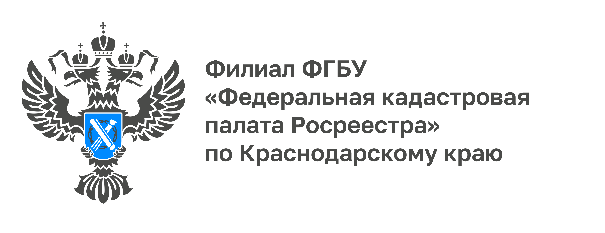 В Краснодарском крае исправлено 900 тысяч ошибок в ЕГРНУправлением Росреестра и Кадастровой палатой по Краснодарскому краю на постоянной основе ведутся работы по повышению качества сведений Единого государственного реестра недвижимости (ЕГРН).«Масштабная работа по обеспечению полноты и качества сведений ЕГРН проводится в рамках Указа Президента России об обеспечении достоверности сведений в государственных информационных ресурсах. При осуществлении учётно-регистрационных действий, а также при поступлении обращений осуществляется проверка наличия ошибок в сведениях ЕГРН, и при необходимости проводится их исправление», – сказал заместитель руководителя Управления Росреестра по Краснодарскому краю Сергей Осипов. «В рамках поручения Росреестра в Краснодарском крае осуществляются мероприятия по верификации сведений ЕГРН. Работа над качеством сведений ЕГРН является одним из приоритетов деятельности Управления Росреестра и Кадастровой палаты по Краснодарскому краю. Создание и поддержание единой электронной базы, содержащей комплексные сведения о земле и недвижимости, позволит существенно сократить сроки предоставления услуг Росреестра», - отмечает начальник отдела нормализации баз данных Кадастровой палаты по Краснодарскому краю Владимир Шмелев.С 2020 года по настоящее время проводятся мероприятия по исключению актуальных незасвидетельствованных сведений, возникших после перемещения данных из старых информационных систем в программный комплекс «Федеральная государственная информационная система ведения ЕГРН». По итогам работы на 1 июня 2022 года исправлено около 900 тыс. ошибок.Также с 2020 года по настоящее время с кадастрового учета снято более 82 тыс. объектов, не являющихся объектами недвижимого имущества (в понимании статьи 130 Гражданского кодекса РФ).С 2021 года в ЕГРН были внесены сведения об отсутствующих характеристиках 118,5 тыс. объектов недвижимости, в том числе:13,5 тыс. о площади объектов недвижимости,73,5 тыс. о номере этажа, на котором расположено помещение,19,5 тыс. о кадастровых номерах зданий, в которых расположены помещения,10 тыс. о категории земель земельных участков,1,9 тыс. о видах разрешённого использования земельных участков.В 2021 – 2022 гг проведены мероприятия по разбору и исправлению 55,5 тыс. ошибок форматно-логического контроля, возникающих при выгрузке сведений в Федеральную налоговую службу.______________________________________________________________________________________________________Пресс-служба Кадастровой палаты по Краснодарскому краю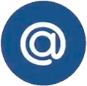 press23@23.kadastr.ru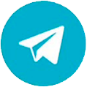 https://t.me/kadastr_kuban